School Uniform PolicyWe believe that a school uniform is important:It looks smartWears wellContributes to a sense of belonging and communityMakes children feel equal to their peers in terms of appearanceFosters a feeling of prideIs designed with health and safety in mindWe ask that all children wear the uniform and encourage them to maintain a good standard of clean and tidy dress in school.The uniform is designed to be practical, maintainable and good value for money.Hair accessories such as slides, ribbons bobbles, etc, should be fairly simple and if possible, in school colours.Parents are asked to ensure that all items are labelled clearly with their child’s name.For safety reasons we ask that the children do not wear jewellery in school.For health reasons it is important that children are properly dressed for physical activity. PE kit should be kept in a named drawstring bag.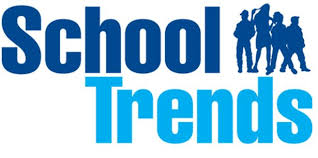 